Об утверждении Положения о старостах  вмуниципальном  образовании  городского поселения Усогорск»В  соответствии  со статьей 33  Федерального  закона  от  6  октября  2003 года № 131-ФЗ «Об общих принципах организации местного самоуправления  в  Российской Федерации», Законом Республики Коми от 5 мая  2016 года  № 35-РЗ  «О регулировании некоторых вопросов, связанных с деятельностью старост на территориях муниципальных образований в Республике  Коми»  Совет  депутатов  городского  поселения  «Усогорск»  СОВЕТ РЕШИЛ:1.Утвердить Положение   о старостах в муниципальном  образовании городского поселения «Усогорск»  согласно приложению. 2. Признать утратившим силу  решение Совета  муниципального образования  городского поселения «Усогорск»от 10 октября 2012 года №II-47/8 «Об   утверждении Положения о старостах населенных пунктов     муниципального образования городского поселения «Усогорск».3. Настоящее решение вступает в силу со дня его обнародования.Глава городского поселения «Усогорск» -председатель Совета поселения                                              Б. Н. НемчиновПриложение к решению Совета МО ГП «Усогорск» от « 03 »  августа 2016г. № III-46/3                                                   ПОЛОЖЕНИЕ О СТАРОСТАХ                  в муниципальном образовании городского поселения «Усогорск»ОБЩИЕ ПОЛОЖЕНИЯ      1. Настоящее  Положение в  соответствии  с Федеральным законом от 6 октября  2003 года  № 131-ФЗ «Об общих принципах организации местного самоуправления  в Российской Федерации», Законом Республики Коми от 5 мая 2016 года  № 35-РЗ «О регулировании  некоторых  вопросов, связанных с деятельностью старост на территориях муниципальных образований в Республике Коми» устанавливает порядок избрания старосты в городского поселения «Усогорск», срок  его полномочий, порядок  выдачи  удостоверения старосты, образец удостоверения и его описание, порядок досрочного прекращения полномочий старосты, порядок проведения собрания граждан по рассмотрению вопроса о досрочном прекращении полномочий старосты, основные задачи и полномочия старосты, порядок ежегодного отчета старосты, вопросы материального стимулирования старост, а также возмещения расходов, связанных с осуществлением их деятельности.2. Староста - лицо, избранное на собрании граждан, постоянно проживающих в населенном пункте (либо части его территории) или в группе населенных пунктов, входящих в состав городского поселения «Усогорск».3. Деятельность старост осуществляется на территории населенных пунктов (либо части территории населенных  пунктов), указанных в приложении № 1 к настоящему Положению.4. Староста избирается сроком на 2 (два) года, и осуществляет свою деятельность на общественных началах.5. Вопросы материального стимулирования старост, а также возмещение расходов, связанных с осуществлением  их деятельности, устанавливаются администрацией городского поселения «Усогорск» в порядке.      2. ПОРЯДОК ИЗБРАНИЯ И ПРЕКРАЩЕНИЯ ПОЛНОМОЧИЙ СТАРОСТЫ 1. Собрание граждан по избранию старосты проводится в соответствии с положениями ст. 29 Федерального закона от 6 октября  2003 года  № 131-ФЗ «Об общих принципах организации местного самоуправления  в Российской Федерации», Уставом муниципального образования городского поселения «Усогорск»2. В выборах старост имеют право участвовать граждане, достигшие 18 лет, постоянно проживающие на данной территории.3. Старостой может быть избран гражданин Российской Федерации, достигший возраста 18 лет и зарегистрированный по месту жительства на территории, где избирается староста.4. Кандидаты на должность старосты могут быть выдвинуты:1) путем самовыдвижения;2) инициативной группой населения части территории муниципального образования численностью не менее 3 человек;3) по предложению органа местного самоуправления.Старостой не может быть избрано лицо, замещающее государственную должность Республики Коми, должность государственной гражданской службы Республики Коми, муниципальную должность в Республике Коми или должность муниципальной службы в Республике Коми.5. Избранным старостой считается кандидат, набравший наибольшее количество голосов от присутствующих на собрании граждан.       6. Информация об избранном старосте, итоги собрания граждан, а также протокол собрания по избранию старосты подлежат  обнародованию в порядке и сроки, установленные муниципальным правовым актом городского поселения «Усогорск».7. При несостоявшихся выборах инициаторы, указанные в пункте 1 настоящего раздела,   не ранее, чем в 30-дневный срок повторно инициируют проведение собрания по избранию старосты.8. Протокол собрания граждан хранится в администрации до следующих выборов старосты.9. Полномочия старосты прекращаются:1) по истечении срока его полномочий;2) досрочно в случаях:а) подачи им личного заявления о сложении полномочий;б) неудовлетворительной оценки его деятельности по результатам ежегодного отчета в случаях, предусмотренных муниципальным правовым актом;в) снятия его с регистрационного учета по месту жительства, где избирался староста;г) его избрания (назначения) на государственную должность Республики Коми, должность государственной гражданской службы Республики Коми, муниципальную должность в Республике Коми или должность муниципальной службы в Республике Коми;д) его неспособности по состоянию здоровья, установленной в соответствии с медицинским заключением, или по иным причинам в течение длительного времени (не менее четырех месяцев) осуществлять свою деятельность;е) его смерти.10. Вопрос о досрочном прекращении полномочий старосты может быть поставлен на собрании  граждан по требованию не менее 1/3 граждан, постоянно проживающих в соответствующем населенном пункте.11. Требование граждан о досрочном прекращении полномочий старосты должно быть подтверждено в письменной форме путем сбора подписей. Право сбора подписей имеет любой гражданин или группа граждан постоянно проживающих в соответствующем населенном пункте.12. Полномочия старосты могут быть прекращены досрочно, если на собрании  граждан за это проголосуют более 50 % участников собрания.                       3. ОСНОВНЫЕ  ЗАДАЧИ  ДЕЯТЕЛЬНОСТИ  СТАРОСТЫ  Основными задачами деятельности старосты являются:1) представление интересов населения в органах местного самоуправления городского поселения «Усогорск»2) оказание содействия органам местного самоуправления городского поселения «Усогорск» при решении ими вопросов местного значения.                          4. ОСНОВНЫЕ ПОЛНОМОЧИЯ И ПРАВА СТАРОСТЫ 1. Староста осуществляет следующие основные полномочия:1) содействует в реализации прав и законных интересов населения МО ГП «Усогорск»;2) взаимодействует с органами местного самоуправления городского поселения «Усогорск» в сферах благоустройства территории, предоставления бытовых и жилищно-коммунальных услуг, организации и проведения публичных мероприятий, охраны общественного порядка, обеспечения первичных мер пожарной безопасности, предупреждения чрезвычайных ситуаций;3) доводит до населения социально значимую информацию, касающуюся их прав, свобод и обязанностей;4) проводит встречи с населением, направляет по их результатам обращения в органы местного самоуправления городского поселения «Усогорск», информирует граждан о принятых по ним решениях;        5)    доводит до администрации сельского поселения  информацию:        -  о состоянии благоустройства на территории населенного пункта;        -  о состоянии автомобильных дорог местного значения, мостов и иных транспортных инженерных сооружений на территории населенного пункта;       6)  по просьбе граждан обращается с письменными и устными запросами, заявлениями и документами в органы местного самоуправления, от которых зависит решение того или иного вопроса, затрагивающего интересы граждан, проживающих на территории населенного пункта.2. Староста ежегодно отчитывается о результатах своей деятельности на собрании  граждан.Органы местного самоуправления вправе требовать от старосты представления отчета о его деятельности раз в полгода.Староста может быть заслушан с отчетом о результатах своей деятельности по  инициативе граждан. Инициатива об отчете старосты  выдвигается группой граждан численностью не менее 10 процентов от общей численности населения населенного пункта (либо части его территории), где был избран староста,  путем сбора подписей.  5. Об удостоверении старостыСтаросте выдается удостоверение, установленного образца, согласно приложению № 2 к настоящему Положению, которое подписывается главой городского поселения «Усогосрк».        2. Удостоверение выдается администрацией городского поселения «Усогорск».                                                                                                  Приложение № 1                                                                                                             к Положению                                                           о старостах в муниципальном образовании                                                                               городского поселения «Усогорск»                                  ТЕРРИТОРИИ НАСЕЛЕННЫХ ПУНКТОВ (СЕЛ, ПОСЕЛКОВ, ДЕРЕВЕНЬ, УЛИЦ), НА КОТОРЫХ ОСУЩЕСТВЛЯЕТСЯ                                          ДЕЯТЕЛЬНОСТЬ СТАРОСТ Приложение № 2                                                                                                             к Положению                                                           о старостах в муниципальном образовании                                                                               городского поселения «Усогорск»                                                                    ОБРАЗЕЦ                                             УДОСТОВЕРЕНИЯ СТАРОСТЫ                                     Описание удостоверения старостыОбложка удостоверения старосты в развернутом виде размером 8 x 20,5 см изготавливается из переплетного материала на тканевой основе красного цвета.На лицевой стороне удостоверения размещена надпись буквами золотистого цвета «УДОСТОВЕРЕНИЕ».На левой внутренней стороне удостоверения в верхней части по центру размещена надпись "Администрация МО ГП «Усогорск» ниже по центру «УДОСТОВЕРЕНИЕ № ___».Ниже слева место для фотографии размером 3 x 4 см.Ниже слева надпись «Место печати».         Справа от места фотографии надпись «_____________________»                                                                                     личная подписьВ нижней части по центру в две строки надпись«Действительно до ___________ 20__ года.Продлено до _________________ 20__ года».На правой внутренней стороне по центру в три строчки надпись«Фамилия _______________Имя ____________________Отчество ________________».    Ниже надпись «Является старостой _______________________»                                                                наименование территории  Ниже надпись «Глава МО ГП «Усогорск»    _____________     ________________»                                                                       (подпись)                 Ф.И.О.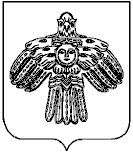 «УСОГОРСК» кар овмÖдчÖминлÖн муниципальнÖй юкÖнса СÖВЕТСовет муниципального обРазования городского поселения «УСОГОрСК»169270, Республика Коми, п. Усогорск, ул. Дружбы, д.17«УСОГОРСК» кар овмÖдчÖминлÖн муниципальнÖй юкÖнса СÖВЕТСовет муниципального обРазования городского поселения «УСОГОрСК»169270, Республика Коми, п. Усогорск, ул. Дружбы, д.17«УСОГОРСК» кар овмÖдчÖминлÖн муниципальнÖй юкÖнса СÖВЕТСовет муниципального обРазования городского поселения «УСОГОрСК»169270, Республика Коми, п. Усогорск, ул. Дружбы, д.17«УСОГОРСК» кар овмÖдчÖминлÖн муниципальнÖй юкÖнса СÖВЕТСовет муниципального обРазования городского поселения «УСОГОрСК»169270, Республика Коми, п. Усогорск, ул. Дружбы, д.17ПОМШУÖМРЕШЕНИЕПОМШУÖМРЕШЕНИЕПОМШУÖМРЕШЕНИЕПОМШУÖМРЕШЕНИЕ03 августа 2016 г.03 августа 2016 г.№ III-46/3№ III-46/3п/пМуниципальное образованиегородского поселения «Усогорск»Число жителей(по прописке)1.д.Разгорт132    2.д.Нижний Вылиб11Администрация МО ГП «Усогорск»          УДОСТОВЕРЕНИЕ № ___       Местодля фотографии               ____________________                                                    (личная подпись)    место печатиДействительно до ____________________ 20__ годаПродлено до ________________________ 20__ годаФамилия _____________________________________Имя _________________________________________Отчество _____________________________________                        Является старостой ______________________________________________(наименование территории)Глава  МО ГП «Усогорск»______________________________________________                                                                        (подпись)                           Ф.И.О.   